ARMY FA SAFEGUARDING CONTACTS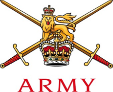 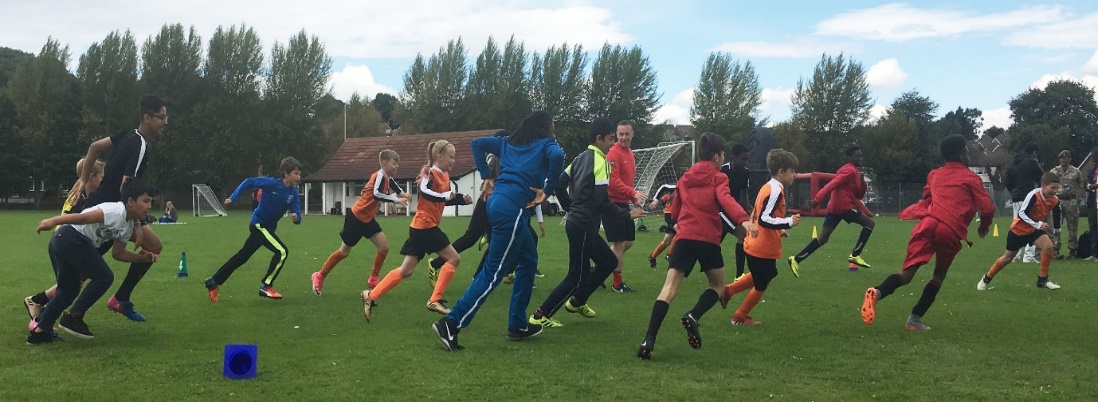 County FA Designated Safeguarding Officer (DSO)Name: Mrs Jenny PayneRole: Affiliation/Discipline OfficerTel Civ: 01252 787069Email: Safeguarding@armyfa.com County FA Senior Safeguarding Lead (SSL)Name: Graham BrooklandTel Civ: 01252 787067Role: CFA SecretaryEmail: Safeguarding@armyfa.com County FA Board Safeguarding Champion (BSC)Name: Jill RogersRole: Equality and Diversity TrusteeEmail: Safeguarding@armyfa.comTHE FA SAFEGUARDING TEAMThe Football Association (The FA) Wembley Stadium,PO Box 1966,London SW1P 9EQ Tel: 0800 0835 902Email: safeguarding@TheFA.com TheFA.com/football-rules-governance/ safeguarding